     OU Club of Tulsa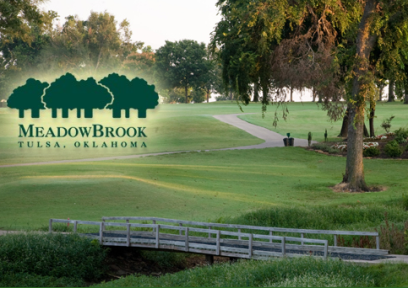 15th Annual Scholarship     Golf Tournament   Meadowbrook Country Club                                        Monday, July 16th 	   8:00 a.m. Shotgun StartPlayer Registration Form □  INDIVIDUAL ENTRY ($140) 	Each Individual Entry includes: (1) Green Fee, (½) Cart, (1) Swag Bag, Lunch, (1) Door Prize($55 Deductible)	Ticket, (1) Beverage Ticket, and Range Balls□  SOONER PACKAGE ($560)   	The Sooner Package is a (4) Person Team.  Each Sooner Package Entry includes (4) Green Fees,($220 Deductible)	(2) Golf Carts, (4) Swag Bags, (4) Lunches, (4) Door Prize Tickets, (4) Beverage Tickets, and Range Balls for each player□  BOOMER PACKAGE ($750) 	The Boomer Package is a (4) Person Team + a Sooner celebrity.  Each Boomer Package Entry ($290 Deductible)	includes: (5) Green Fees, (3) Golf Carts, (5) VIP Swag Bags, (5) Lunches, (10) Door Prize Tickets, (5) Beverage Tickets, Range Balls for each player, (1) Tee Box Sign, and recognition on all Tournament Promotions.                                                                        Celebrity Player with your team, first to pay, first choice of celebrity.	TOURNAMENT PRIZES: 1st, 2nd & 3rd Place, Door Prize. TOURNAMENT CONTESTS:  Longest Drive, Closest to the Pin, Best Golf OUtfit, CONTACT PLAYER INFORMATION:FIRST NAME: ___________________________	LAST NAME: ______________________________________PHONE:   ______________________________	EMAIL ADDRESS:  _________________________________STREET ADDRESS: ________________________ CITY: ______________ STATE:_____	ZIP:___________Entry forms and fees must be received no later than 7/1/18.  You may register in two ways:  1. On our website at www.oucluboftulsa.com  which will allow pay through the OU Foundation by credit card or PayPal; or 2. Fill out this form including your team members on the back, if a team registration, and pay by check made payable to the OU Foundation and mail to Jess Mitchell, OU Club of Tulsa Treasurer, 4502 E. 41st Street, Suite 3B11, Tulsa OK  74135.  For a portion of your entry to be tax deductible the monies must be to the O.U. Foundation as above.If you need more information, check our website www.oucluboftulsa.com under the “Events” page.  If you have questions please contact Jess Mitchell, 918.237.1772, soonerjes@yahoo.com or Kyle Depew, 918.230.7940, kyle.b.depew@williams.com.   Player/Team space is limited so reserve your spot soon and join in the fun.